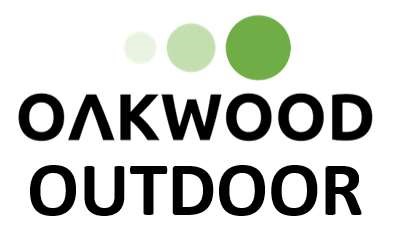 Price List 2022/2023 (Non-Educational Groups) RESIDENTIAL ACCOMMODATION For all types of accommodation the prices are per person, per night and are inclusive of VAT (20%). They are based on a minimum of a 2 night stay, self-catered and include a bed-sheet. Our minimum group size is 35 people.  NB: We are able to provide bedding (duvets / pillows) at an additional cost of £8 per personDAY VISITORS CHARGED AT A RATE OF £20 PER PERSON / PER DAY Dormitories: ( x60 people) Our dormitories comprise of 10 bedrooms with 3 bunk beds in each room and all with their own ensuite bathroom therefore sleeping 60 people in total.  The Range: ( x8 people) Comprising of 2 bedrooms each sleeping 4 people ( 2 single beds + 1 bunk bed in each room ) both rooms with own ensuite.  The range also has its own small lounge area with sofas . Please note that the range is accessible for your stay if your numbers exceed 45 people. However if you require this accommodation with numbers lower than 45 people there would be an additional charge for services for this room of £50 for your stay.  Safari Tents ( x 32 people)  We have 5 Safari tents that have 2 single beds and 2 bunk bed in each tent therefore sleeping 6 people per tent. We also have a “teachers / leaders” tent which has 2 single beds. The tents have direct access to a shower block/ toilet facilities. The tents are included in your booking if your numbers exceed 60 people. OUTDOOR ACTIVITIES For all outdoor activity sessions the prices are per person and are inclusive of VAT (20%). Our minimum group size is 10 people.  Accommodation (Mon – Thurs) £29  per person / per night  Accommodation (Fri – Sun) £36  per person/ per night  Linen Hire  £8 / person Residential Day Visitors £20 per person Session Times Price per Person 1-hour session £15  2-hour session £25 3-hour session £33 Full Day Activities  9.30 – 4pm £48 